考点一 几种初等函数的运算专升本高等数学一1.指数函数运算性质ax1   ax2     ax1  x2(ab)x  axbx        (ax ) y  axy对数函数运算性质log(x x )  logx  log xlog(	)  log x  log xa	1 2a    1	a 2a    1	a 22logxb  b log xlogx  logb xaloga  x   xa	a	a	log a常用的三角函数公式sin(x)  sin x , cos(x)  cos x ， sin2 x  cos2 x 1, tan x  sin xcos xsin(x  y)  sin x cos y  cos x sin y ， cos(x  y)  cos x cos y sin x sin ysin x cos y  1 sin(x  y)  sin(x  y)， sin2 x  1 cos 2x , cos2 x  1 cos 2x2	2	2考点二 导数的运算基本初等函数的导数公式c  0(c为常数) ， (xa )  axa1(a为实数) ， (ax )  ax ln a(ex )  ex ， (logx) 1x ln a， (ln x)  1 ， (sin x)  cosx ，x(cos x)  sinx ， (tan x) 1cos2 x sec2 x ， (cot x)  1sin2 x csc2 x ，(arcsin x) 11 x2， (arccos x) 1 1 x2， (arctan x) 1，1 x2(arccot x) 1 1 x2， (sec x)  sec x  tan x ， (csc x)  csc x cot x导数的四则运算法则设u  u(x) 与v  v(x) 在点 x 处可导，则(cu)  cu(uv)  uv  uv(u  v)  u v  	(  ) 	(v  0)考点三 不定积分1.不定积分的性质v	v2（1）  kf (x) d x  k  f (x) d x(k为不等于0的常数) .（2）  f (x)  g(x)d x   f (x) d x   g(x) d x .（3） ( f (x) d x)  f (x)	或（4）  f (x) d x  f (x)  C	或2.第一换元积分法(凑微分法)d( f (x) d x)  f (x) d x .d f (x)  f (x)  C .设 f (u) 具有原函数 F (u) ， u  (x) 可导，则有换元公式 f (x)(x) d x   f (x)d(x)   f (u) d u  F(u)  C  F(x) C . 3.第二换元积分法设 x  (t) 是单调可导函数，又已知 f (t)(t) 具有原函数(t) ，则  1( x)是 f (x) 的原函数.即 f (x) d x   f (t)(t) d t  (t)  C   1(x) C .其中 1 (x) 是 x  (t) 的反函数.考点四 定积分定积分的性质b	b kf (x) d x  k  f (x) d x（ k 为常数）.ab	b（2）  f (x)  g(x)d x   f (x) d x   g(x) d x .a	ab	a f (x) d x   f (x) d x	规定 f (x) d x  0 .a	ac	b	b f (x) d x   f (x) d x   f (x) d x	d x  b  a .a	a	c	a考点五 平面与直线平面的一般方程： Ax  By  Cz  D  0平面的点法式方程：已知平面过点 M0 (x0 , y0 , z0 ) ，以n  A, B,C 为法向量的平面为A(x  x0 )  B( y  y0 )  C(z  z0 )  D  0考点六 偏导数与全微分偏导数：设 z  f (x, y) 在点 P0 (x0 , y0 ) 的某一邻域内有定义，如果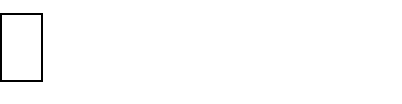 limx0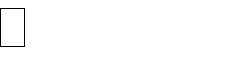 存在，则称这个极限值为 z  f (x, y) 在点 P (x , y ) 对 x 的偏导数，记为z0	0	0x x0 y y0同理 z  f (x, y) 在点 P (x , y ) 对 y 的偏导数为 lim0	0	0y0二阶偏导数	z2 z2 z	z2 z全微分fxx  x (x )  x2 , fxy  f yx  xy , f yy  y (y )  y2若 z  f (x, y) 在点(x0 , y0 ) 处可微，则有考点七 二重积分1.直角坐标系dz x x0y y0 zxxx0 y y0dx  zyxx0 dyy y0若积分区域 D  (x, y) a  x  b,1(x)  y  2 (x) ，则 f (x, y)dxdy b dx2 ( x)   a	1 ( x)   D若积分区域 D  (x, y) c  y  d,1( y)  x  2 ( y)，则 f (x, y)dxdy d dy 2 ( y)   c	1 ( y)   D2.极坐标下的二重积分：  f (x, y)d  f (r cos , r sin )rdrdD	D考点八 无穷级数级数收敛的必要条件：若级数Un  收敛，则limUn   0幂级数的收敛半径：对幂级数n1a xn ，设nlim an1  ，则收敛半径R  1考点九 微分方程n1n    an	微分方程的阶：微分方程中函数导数的最高阶数称为该微分方程的阶.一阶线性齐次微分方程 y  P(x) y  0 的通解： y  CeP( x)dx一阶线性非齐次微分方程 y P(x) y  Q(x) 的通解：y   Q(x)eP( x)dxdx  C  eP( x)dx	